PReDICTED GRADES REQUEST FORMESTONIA - GÜMNAASIUMI LÕPUTUNNISTUS WITH RIIGIEKSAMITUNNISTUSPlease complete this form electronically where possible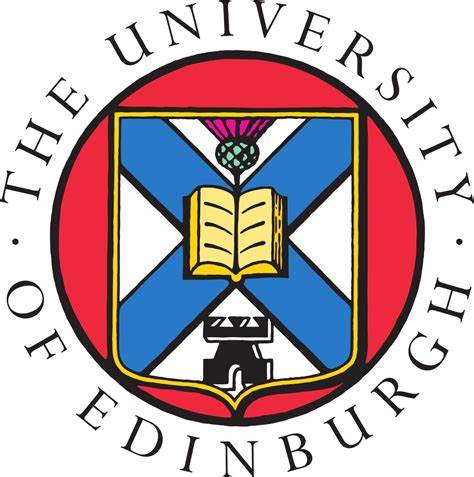 The University of EdinburghCollege of Medicine and Veterinary MedicineName of Applicant:UCAS Personal ID Number:School Name & Address:State/National ExamsState/National ExamsPredicted GradeSubject 1Subject 2Subject 3School ExamsSchool ExamsCompulsory (C),or Elective (E)Predicted GradeSubject Subject Subject Subject Subject Subject Subject Subject Subject Subject Teacher’s Name:Teacher’s Signature:Date: